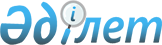 Жақсы ауданы әкімдігінің 2016 жылғы 1 шілдедегі № а-7/168 "Аудандық бюджет шығыстарының басым бағыттарының тізбесін анықтау туралы" қаулысына өзгеріс енгізу туралыАқмола облысы Жақсы ауданы әкімдігінің 2019 жылғы 9 қыркүйектегі № а-6/223 қаулысы. Ақмола облысының Әділет департаментінде 2019 жылғы 10 қыркүйекте № 7372 болып тіркелді
      РҚАО-ның ескертпесі.

      Құжаттың мәтінінде түпнұсқаның пунктуациясы мен орфографиясы сақталған.
      Қазақстан Республикасының 2016 жылғы 6 сәуірдегі "Құқықтық актілер туралы" Заңына сәйкес, Жақсы ауданының әкімдігі ҚАУЛЫ ЕТЕДІ:
      1. Жақсы ауданы әкімдігінің 2016 жылғы 1 шілдедегі № а-07/168 "Аудандық бюджет шығыстарының басым бағыттарының тізбесін анықтау туралы" қаулысына (Нормативтік құқықтық актілерді мемлекеттік тіркеу тізілімінде № 5483 болып тіркелген, 2016 жылғы 16 тамызда "Әділет" ақпараттық-құқықтық жүйесінде жарияланған) келесі өзгеріс енгізілсін:
      преамбула жаңа редакцияда баяндалсын:
      "Қазақстан Республикасының 2001 жылғы 23 қаңтардағы "Қазақстан Республикасындағы жергілікті мемлекеттік басқару және өзін-өзі басқару туралы" Заңына, Қазақстан Республикасы Қаржы министрінің 2014 жылғы 4 желтоқсандағы № 540 "Бюджеттің атқарылуы және оған кассалық қызмет көрсету ережесін бекіту туралы" бұйрығымен бекітілген бюджеттің атқарылуы және оған кассалық қызмет көрсету ережесінің 213-тармағына (Нормативтік құқықтық актілерді мемлекеттік тіркеу тізілімінде № 9934 болып тіркелген) сәйкес, Жақсы ауданының әкімдігі ҚАУЛЫ ЕТЕДІ:".
      2. Осы қаулының орындалуын бақылау сол мәселеге жетекшілік ететін аудан әкімінің орынбасарына жүктелсін.
      3. Осы қаулы Ақмола облысының Әділет департаментінде мемлекеттік тіркелген күнінен бастап күшіне енеді және ресми жарияланған күнінен бастап қолданысқа енгізіледі.
					© 2012. Қазақстан Республикасы Әділет министрлігінің «Қазақстан Республикасының Заңнама және құқықтық ақпарат институты» ШЖҚ РМК
				
      Ауданы әкімі

Б.Малгаждаров
